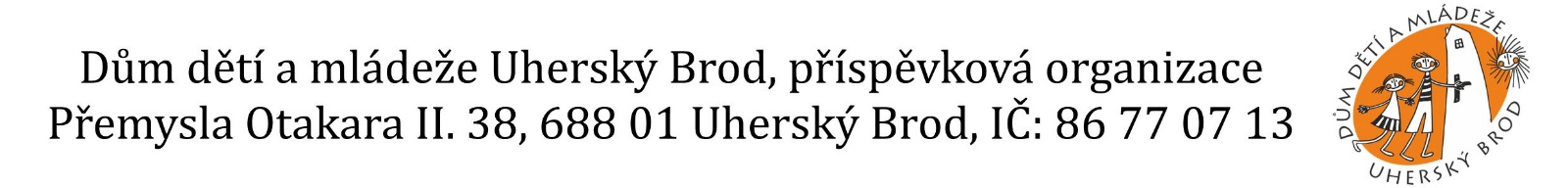 Souhlas se zpracováním osobních údajů (dle zákona č. 101/2000 sb. o ochraně osobních údajů, ve znění pozdějších předpisů a platné legislativy EU)Totožnost a kontaktní údaje správce osobních údajůDům dětí a mládeže Uherský Brod, příspěvková organizace, Přemysla Otakara II. 38, 688 01 Uherský Brod. IČO: 86 77 07 13. Dům dětí a mládeže Uherský Brod (dále jen „Správce“) zřizuje pro účely souladu s legislativou na ochranu osobních údajů, pověřence pro ochranu osobních údajů. Kontaktní údaje pověřence: Mgr. Jindřich Reňák, tel: +420 605 515 870, e-mail: poverenec@ub.cz.Účely zpracováváníDům dětí a mládeže Uherský Brod, příspěvková organizace jako správce osobních údajů zpracovává osobní údaje jen zákonným způsobem a veškeré osobní údaje související a nutné pro vzdělávání dětí jsou zpracovávány v souladu se zákonem č. 561/2004 Sb. (školský zákon). Pro přirozený rozvoj dítěte dům dětí a mládeže realizuje nebo se zúčastňuje aktivit v rámci mimoškolní činnosti, jako jsou akce, kulturní vystoupení, soutěže, výlety a tábory, při kterých dochází ke zpracovávání níže uvedených kategorií osobních údajů dětí potřebných pro organizování, zabezpečení aktivity a pro informační účely a propagaci školy. Tento souhlas se netýká zpracovávání osobních údajů dětí při cestách do zahraničí, které je ovlivněno cílovou zemí. V případě neposkytnutí tohoto souhlasu, je zákonnému zástupci pro každý účel nebo aktivitu zvláště nabídnut samostatný souhlas. Kategorie zpracovávaných osobních údajůIdentifikační údaje: Jméno, příjmení a datum narození.Filmové a obrazové záznamy: Videozáznamy a fotografie z mimoškolní činnosti.Výsledkové listiny: Pořadí umístění v soutěžích a významné úspěchy.Kategorie příjemců osobních údajůDům dětí a mládeže Uherský Brod, příspěvková organizace. Ubytovací zařízení. Stravovací zařízení. Zřizovatel. Dopravci a přepravní společnosti. Právní subjekty zajišťující organizaci školních a mimoškolních aktivit. Zpracovatelé osobních údajů pověřeni školským zařízením na základě řádné zpracovatelské smlouvy dle platné legislativy.Doba poskytnutí souhlasuSouhlas se poskytuje na dobu určitou a tou je doba, po kterou dítě navštěvuje školské zařízení. V případě videozáznamů a fotografií pro vedení kroniky a pro propagaci školského zařízení a evidence významných úspěchů je doba stanovena na dobu existence právní subjektivity školského zařízení.Práva poskytovatele osobních údajů Jako zákonný zástupce dítěte máte právo kdykoliv tento souhlas odvolat. Odvoláním souhlasu nezaniká právo Správce na zpracovávání výše uvedených osobních údajů před odvoláním souhlasu. Subjekt údajů má dále právo požadovat od Správce přístup ke svým osobním údajům, jejich opravu nebo výmaz, popřípadě omezení zpracování, a vznést námitku proti zpracování, má právo na přenositelnost těchto údajů k jinému správci, jakož i právo podat stížnost u Úřadu pro ochranu osobních údajů, má-li za to, že Správce při zpracování osobních údajů postupuje v rozporu s Nařízením Evropského parlamentu a Rady (EU) č. 2016/679 ze dne 27. dubna 2016, obecného nařízení o ochraně osobních údajů. Správce nemá v úmyslu předat osobní údaje Subjektu údajů do třetí země, mezinárodní organizaci nebo jiným třetím osobám. Při zpracování osobních údajů Subjektu údajů nebude docházet k automatizovanému rozhodování ani k profilování. Zákonné důvody, zásady zpracovávání osobních údajů a další informace naleznete na webových stránkách Správce: www.ddmub.cz.Subjekt údajůPŘIHLÁŠKA DO KROUŽKUPŘIHLÁŠKA DO KROUŽKUŠkolní rok:Kroužek:Den v týdnu:Hodina:Jméno vedoucího:Školné na rok:Školné na pololetí:ČLENJméno a příjmení:Datum narození:Rodné číslo:Bydliště:Škola:Třída:Zdravotní pojišťovna:Státní občanství:Zdravotní stav:ZÁKONNÝ ZÁSTUPCEJméno a příjmení:dospělý člen nevyplňujedospělý člen nevyplňujedospělý člen nevyplňujeBydliště:Mobil:E-mail:Prohlášení: Souhlasím, aby se moje dítě účastnilo činnosti v DDM Uherský Brod. Budu dbát na to, aby do kroužku řádně docházelo, a v případě nepřítomnosti jej omluvím. Nesu odpovědnost za cestu dítěte do/z kroužku. Potvrzuji, že moje dítě je zdravotně způsobilé a jsem povinen informovat DDM o změně jeho zdravotního stavu a dalších změnách podstatných pro bezpečnost. Zavazuji se, že uhradím škody, které dítě způsobí svojí nekázní. Zavazuji se odevzdat přihlášku a platbu nejpozději do 25. října příslušného roku. Platba se vrací pouze ze závažných důvodů. Beru na vědomí, že kroužky se zahajují v říjnu a ukončují k poslednímu květnu následujícího roku. V období školních prázdnin se kroužky nekonají. Kroužky mohou 3x za školní rok odpadnout z důvodu nemoci nebo akce. Minimální počet přihlášených členů pro otevření kroužku je pět. Všichni účastníci zájmového vzdělávání mají povinnost se seznámit s vnitřním řádem DDM.Prohlášení: Souhlasím, aby se moje dítě účastnilo činnosti v DDM Uherský Brod. Budu dbát na to, aby do kroužku řádně docházelo, a v případě nepřítomnosti jej omluvím. Nesu odpovědnost za cestu dítěte do/z kroužku. Potvrzuji, že moje dítě je zdravotně způsobilé a jsem povinen informovat DDM o změně jeho zdravotního stavu a dalších změnách podstatných pro bezpečnost. Zavazuji se, že uhradím škody, které dítě způsobí svojí nekázní. Zavazuji se odevzdat přihlášku a platbu nejpozději do 25. října příslušného roku. Platba se vrací pouze ze závažných důvodů. Beru na vědomí, že kroužky se zahajují v říjnu a ukončují k poslednímu květnu následujícího roku. V období školních prázdnin se kroužky nekonají. Kroužky mohou 3x za školní rok odpadnout z důvodu nemoci nebo akce. Minimální počet přihlášených členů pro otevření kroužku je pět. Všichni účastníci zájmového vzdělávání mají povinnost se seznámit s vnitřním řádem DDM.Prohlášení: Souhlasím, aby se moje dítě účastnilo činnosti v DDM Uherský Brod. Budu dbát na to, aby do kroužku řádně docházelo, a v případě nepřítomnosti jej omluvím. Nesu odpovědnost za cestu dítěte do/z kroužku. Potvrzuji, že moje dítě je zdravotně způsobilé a jsem povinen informovat DDM o změně jeho zdravotního stavu a dalších změnách podstatných pro bezpečnost. Zavazuji se, že uhradím škody, které dítě způsobí svojí nekázní. Zavazuji se odevzdat přihlášku a platbu nejpozději do 25. října příslušného roku. Platba se vrací pouze ze závažných důvodů. Beru na vědomí, že kroužky se zahajují v říjnu a ukončují k poslednímu květnu následujícího roku. V období školních prázdnin se kroužky nekonají. Kroužky mohou 3x za školní rok odpadnout z důvodu nemoci nebo akce. Minimální počet přihlášených členů pro otevření kroužku je pět. Všichni účastníci zájmového vzdělávání mají povinnost se seznámit s vnitřním řádem DDM.Prohlášení: Souhlasím, aby se moje dítě účastnilo činnosti v DDM Uherský Brod. Budu dbát na to, aby do kroužku řádně docházelo, a v případě nepřítomnosti jej omluvím. Nesu odpovědnost za cestu dítěte do/z kroužku. Potvrzuji, že moje dítě je zdravotně způsobilé a jsem povinen informovat DDM o změně jeho zdravotního stavu a dalších změnách podstatných pro bezpečnost. Zavazuji se, že uhradím škody, které dítě způsobí svojí nekázní. Zavazuji se odevzdat přihlášku a platbu nejpozději do 25. října příslušného roku. Platba se vrací pouze ze závažných důvodů. Beru na vědomí, že kroužky se zahajují v říjnu a ukončují k poslednímu květnu následujícího roku. V období školních prázdnin se kroužky nekonají. Kroužky mohou 3x za školní rok odpadnout z důvodu nemoci nebo akce. Minimální počet přihlášených členů pro otevření kroužku je pět. Všichni účastníci zájmového vzdělávání mají povinnost se seznámit s vnitřním řádem DDM.Moje dítě bude odcházet samoMoje dítě bude odcházet samoANONEDatum:Podpis:platbadatumdokladpodpisplatbadatumdokladpodpisJméno a příjmení dítěte:Jméno a příjmení zákonného zástupce:Já níže podepsaný zákonný zástupce dítěte svým podpisem dávám svobodný souhlas se zpracováváním výše uvedených osobních údajů dítěte za výše uvedených podmínek. Zároveň svým podpisem potvrzuji, že v okamžiku podpisu tohoto souhlasu jsem právoplatným zákonným zástupcem dítěte.Já níže podepsaný zákonný zástupce dítěte svým podpisem dávám svobodný souhlas se zpracováváním výše uvedených osobních údajů dítěte za výše uvedených podmínek. Zároveň svým podpisem potvrzuji, že v okamžiku podpisu tohoto souhlasu jsem právoplatným zákonným zástupcem dítěte.Souhlas uděluji na konkrétní aktivitu:NEANODatum aktivity:Název aktivity:Název aktivity:V:Dne:Podpis: